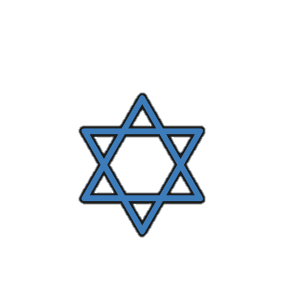 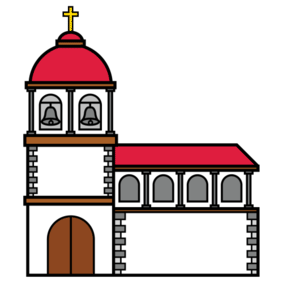 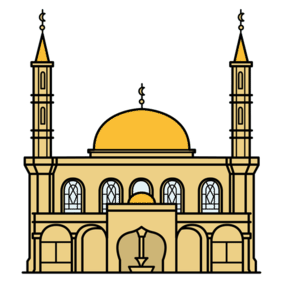 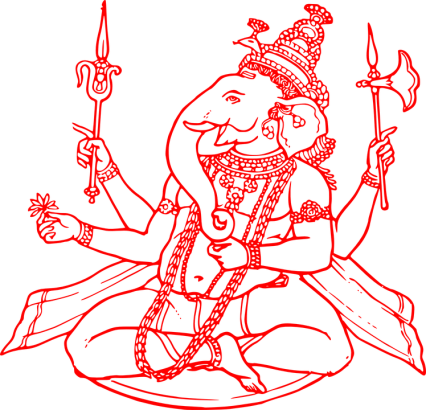 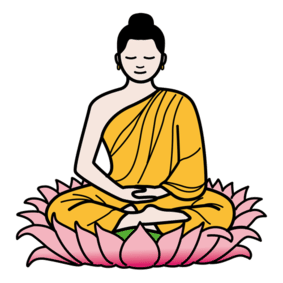   Buddhismus     Judentum      Islam      Christentum      Hinduismus    Buddhismus     Judentum      Islam      Christentum      Hinduismus  